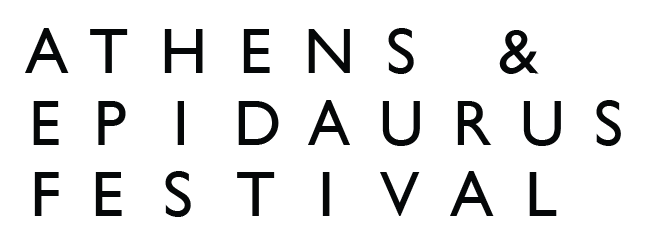 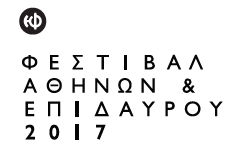 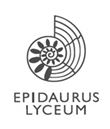 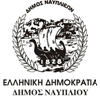 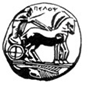 Educating audiences in ancient dramaPractical workshop Dialogues with director Thanos Papakonstantinou Monday 16 April 2018, Vouleftikon Hall, Nafplio, 18:00The programme Educating audiences in ancient drama and Dialogues will resume on Monday 16 April at the Vouleftikon hall in Nafplio with director Thanos Papakonstantinou as the guest speaker.Papakonstantinou, who is due to present Sophocles’ Electra at the Ancient Theatre of Epidaurus on 20 and 21 July 2018, will run a workshop on the practice of staging ancient drama, titled The Renegotiation of Myth: The Case of Electra.More open workshops of Dialogues coming up:7 May  - Konstantinos Ntellas (Antigone by Sophocles)21 May – Martha Frintzila (Prometheus Bound by Aeschylus)The Athens & Epidaurus Festival programme Educating audiences in ancient drama is supported by the Municipality of Nafplio and realized in collaboration with the Theatre Studies Department, Faculty of Fine Arts, University of the Peloponnese, under the auspices of the Directorate of Primary and Secondary Education in Peloponnese, with the cooperation of the Ephorate of Antiquities of Argolis.For 2018, the Argolis activities are inspired by this year’s theme, Polis and the Citizen, encompassing experiential workshops for school students, teachers and adult residents of Argolis, as well as visitors from around the world. The programme is run by experienced theatre educators, researchers, directors and artists, under the supervision of the Athens & Epidaurus Festival and the Theatre Studies Department of the University of the Peloponnese. Moderators include Georgina Kakoudaki, director and co-curator for educational programmes of Athens & Epidaurus Festival; Christina Zoniou, who teaches acting at the Theatre Studies Department, and Angeliki Tsakona, theatre researcher and educator, specializing in the project Creative Children Workshop of Athens & Epidaurus Festival.Info: lyceumepidaurus@greekfestival.grhttp://greekfestival.gr/gr/epidaurus_lyceum/page/paralliles-draseis-tou-lukeiou-epidaurou